Chapitre 2: Les actions mécaniques et les forcesIII/ Représentation des actions mécaniques:I/ Les actions mécaniques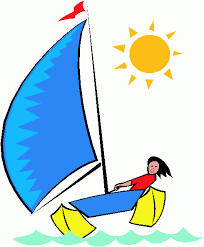 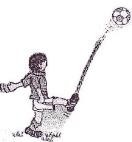 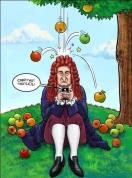 flèche.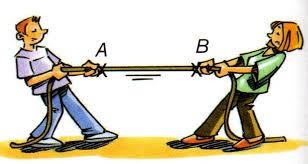 La représentation d’une action mécanique est une force symbolisée par une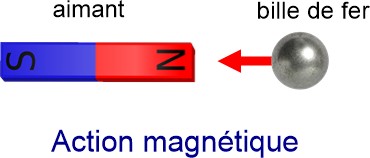 Une action mécanique permet de mettre en mouvement un objet ,de dévier sa trajectoireou de modifier sa vitesse. Elle peut aussi déformer l’objet.II/ Les différentes actions mécaniques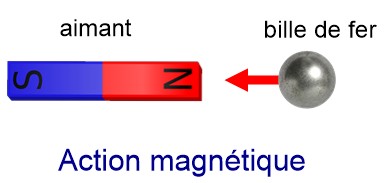 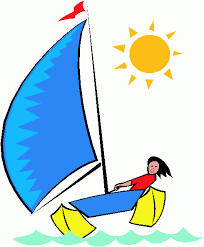 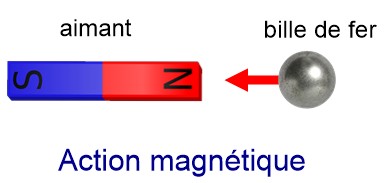 Les actions mécaniques de contactIl y a obligatoirement contact entre l’auteur de l’action ( le receveur).Ce contact est localisé (un point) ouréparti ( une surface)Les actions mécaniques à distanceIl n’y a aucun contact physique entre l’auteur et le receveur de l’action.DOI ( Diagramme Objet Interactions)C’est un moyen simple de faire un bilan des actions mécaniques exercées sur le système étudié.Pour faire un DOI il faut: préciser le système étudié et l’écrire dans un ovale: faire la liste des systèmes qui interagissent et écrire leur nom dans des ovales ou rectangles autour,3: on ajoute une flèche qui indique le sens de l’action mécanique, Cette flèche esten pointillé si l’action est a distance et pleine si c’est une action de contactexemple1: Une balle qui tombe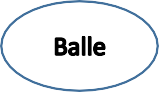 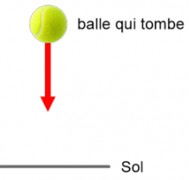 Exemple 2: la corde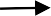 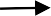 Une force possède 4 caractéristiquesUn point d’application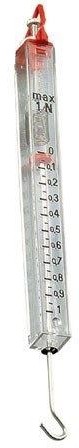 Une direction ( droite d’action)Un sensUne intensité /valeur en Newton (N).Remarque : pour mesurer l’intensité d’une force il faut utiliser unDYNAMOMETRE gradué en Newton (N))Pour noter les forces on utilise souvent la notation suivante :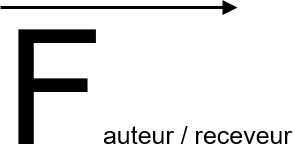 Exemple: Action du garçon sur la corde ( Compléter le DOI) DOIEntourer les bonnes réponsesC’est une action mécanique: de contact ? distance ? localisé ? répartie ? Notation : Fgarçon/cordeUn point d’application	:	point AUne direction ( droite d’action)	horizontale ou droite (AB)Un sens	vers la gaucheUne intensité Fgarçon/corde	300 NReprésenter la force en utilisant comme échelle 1cm<-> 100N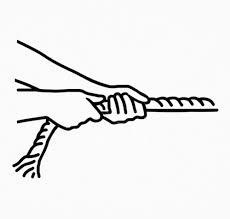 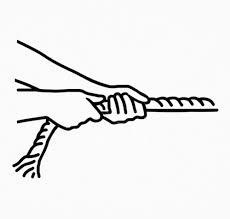 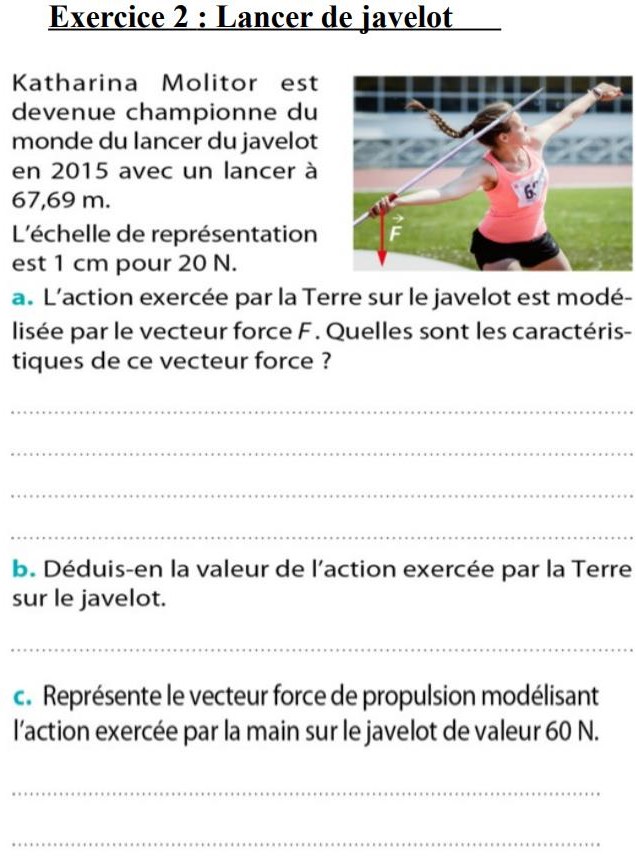 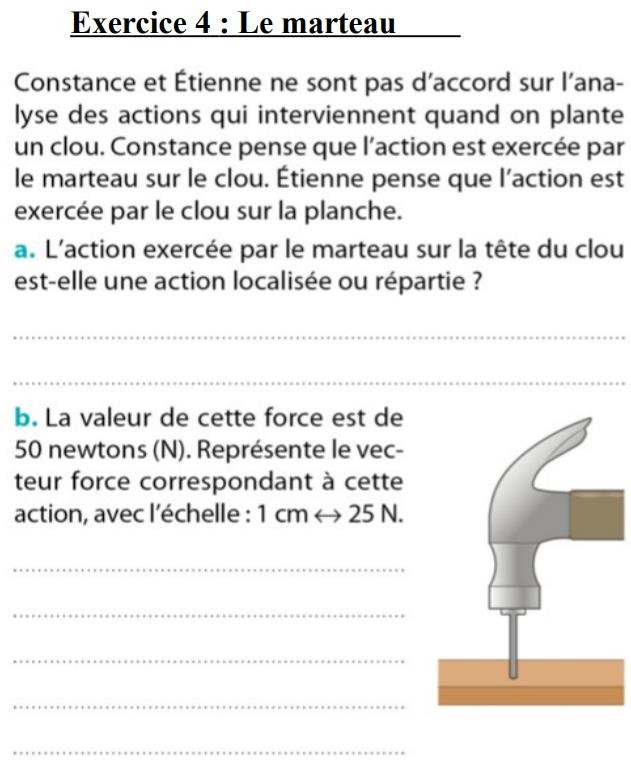 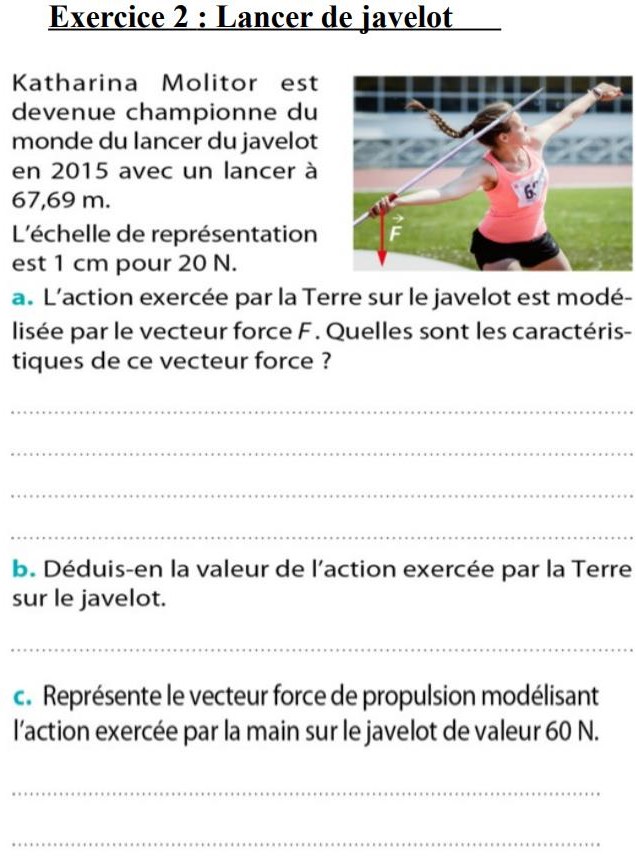 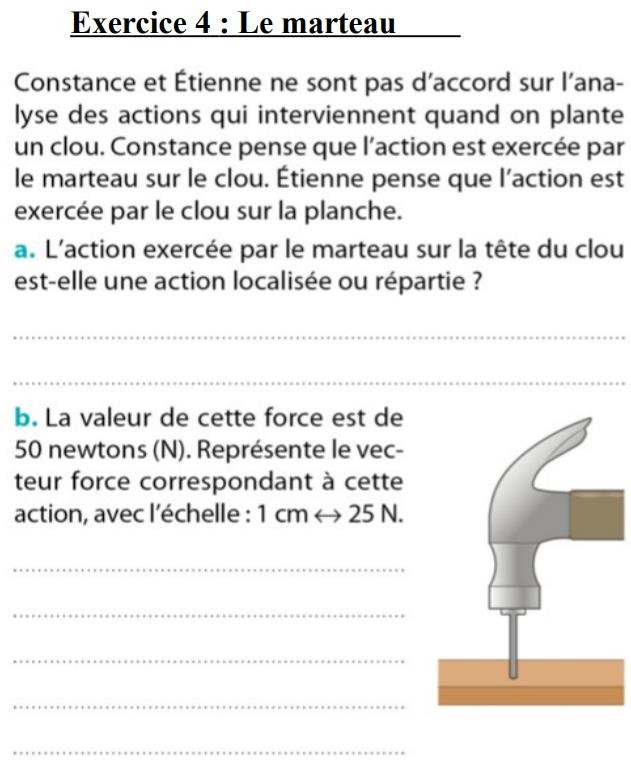 